Тема: Сравнение употребления глаголов в Past Simple и Present Perfect.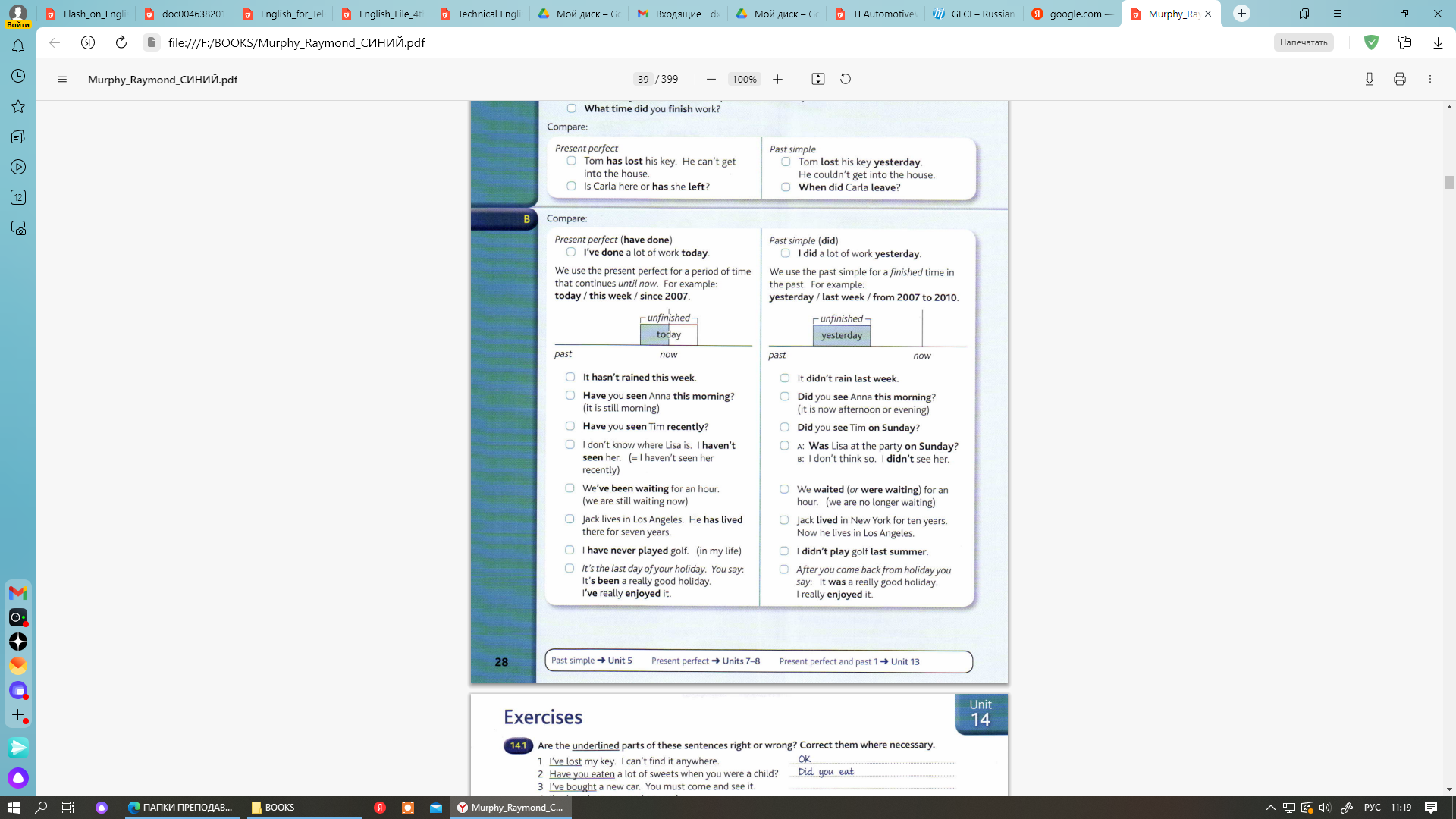 Выполнить упражнения.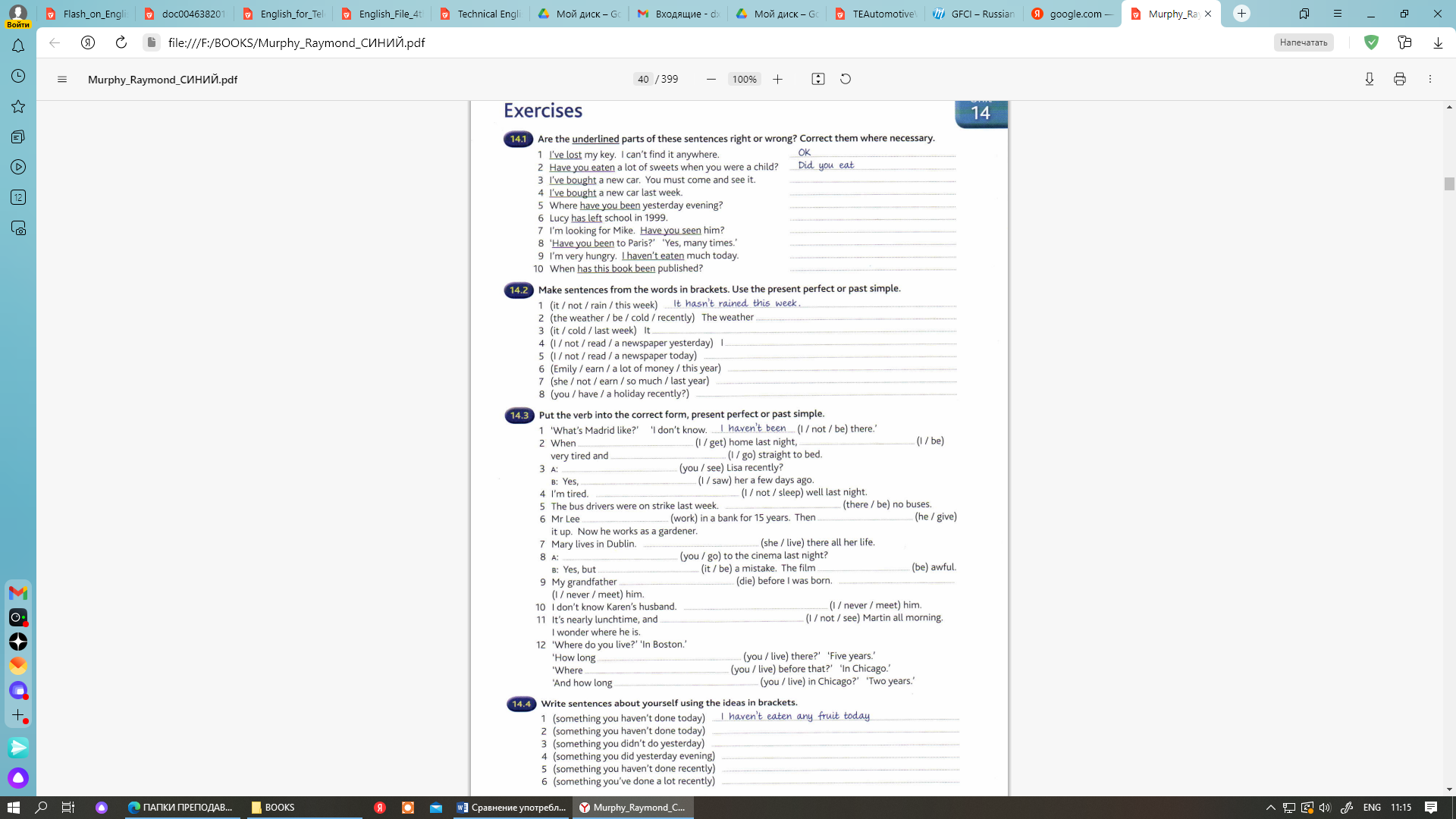 